	EK-3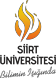 (4)Sayılı Cetvel- Siirt Üniversitesi İçinKAMU KONUTLARI TAHSİS TALEP BEYANNAMESİYukarıda beyan edilen bilgilerin doğruluğu başvuru sahibinin sorumluluğundadır. Bu nedenle yukarıdaki bilgileri kanıtlayıcı belgelerin de (ör. aile durum kaydı, tapu kaydı vb) başvuru formu ile gönderilmesi gerekmektedir. Gerçeğe aykırı beyanda bulunan personel hakkında 18524 sayılı Bakanlar Kurulu Kararıyla, 23/09/1984 tarihli Resmi Gazetede yayımlanan Kamu Konutları yönetmeliğinin 14 üncü maddesince “Beyannameyi kasten noksan veya yanlış doldurduğu anlaşılanlar hakkında kanuni kovuşturma yapılır ve bunlara konut tahsis edilemez.” hükmüne göre işlem yapılacaktır.Bu bilgilerin doğruluğunu onaylıyorum.								Tarih:									 İmza2024  YILI KAMU KONUTLARI BAŞVURU FORMU2024  YILI KAMU KONUTLARI BAŞVURU FORMUAdı SoyadıTC Kimlik NoKurum Sicil NoBirimiTelefonTercih Edilen Yerler Merkez lojmanları, Kezer lojmanlarıDaire Büyüklükleri (3+1) (2+1) (1+1) (1+0)123NoPuanlama SorularıCevap1Akademik veya idari Unvanınız2Varsa Akademik İdari Görevi veya İdari Görevi32946 sayılı Kamu Konutları Kanunu kapsamında olan kurum ve kuruluşlarda geçirdiğiniz hizmet yılı2946 sayılı Kamu Konutları Kanunu kapsamında olan kurum ve kuruluşlarda geçirdiğiniz hizmet yılı42946 sayılı Kamu Konutları Kanunu kapsamında olan kurum ve kuruluşlarda çalışırken konut (oturduğunuz) imkânından yararlandığınız toplam yıl2946 sayılı Kamu Konutları Kanunu kapsamında olan kurum ve kuruluşlarda çalışırken konut (oturduğunuz) imkânından yararlandığınız toplam yıl5Medeni HalinizMedeni Haliniz6Siirt Üniversitesinde ilk başvuru tarihi itibarı ile Kamu Konutu tahsisi için beklediğiniz süre; yıl olarakSiirt Üniversitesinde ilk başvuru tarihi itibarı ile Kamu Konutu tahsisi için beklediğiniz süre; yıl olarak7Kanunen bakmakla yükümlü olduğunuz çocuk sayısıKanunen bakmakla yükümlü olduğunuz çocuk sayısı8Eşiniz ve çocuklarınız dışında, kanunen bakmakla yükümlü olduğunuz ve konutta birlikte oturacağınız aile ferdi sayısı (anne babanızın)Eşiniz ve çocuklarınız dışında, kanunen bakmakla yükümlü olduğunuz ve konutta birlikte oturacağınız aile ferdi sayısı (anne babanızın)9Kendinizin, eşinizin, çocuğunuzun ve kanunen bakmakla yükümlü olduğunuz ve konutta birlikte oturacağınız aile fertlerinin, konutun bulunduğu il veya ilçenin belediye ve mücavir alan sınırları içinde sahip oldukları oturmaya elverişli toplam konut sayısı Kendinizin, eşinizin, çocuğunuzun ve kanunen bakmakla yükümlü olduğunuz ve konutta birlikte oturacağınız aile fertlerinin, konutun bulunduğu il veya ilçenin belediye ve mücavir alan sınırları içinde sahip oldukları oturmaya elverişli toplam konut sayısı 10Kendinizin, eşinizin, çocuğunuzun ve kanunen bakmakla yükümlü olduğunuz ve konutta birlikte oturacağınız aile fertlerinin, aynı il veya ilçede Kamu konutları yönetmeliğinin (4) Sayılı Cetvel (1)’ in (i) bendi kapsamı dışında kalan yerler ile başka il veya ilçelerde sahip oldukları oturmaya elverişli toplam konut sayısıKendinizin, eşinizin, çocuğunuzun ve kanunen bakmakla yükümlü olduğunuz ve konutta birlikte oturacağınız aile fertlerinin, aynı il veya ilçede Kamu konutları yönetmeliğinin (4) Sayılı Cetvel (1)’ in (i) bendi kapsamı dışında kalan yerler ile başka il veya ilçelerde sahip oldukları oturmaya elverişli toplam konut sayısı11(Ek:RG-11/7/2020- 31182-C.K-2754/1md.)Yüzde kırk ve üzerinde engelli olduğunu yetkili sağlık kurullarından alınan rapor ile belgelendiren engelli personel ile kanunen bakmakla mükellef bulunduğu ve konutta birlikte oturacağı her bir engelli aile ferdi ( eş ve çocuk dahil) için (+40) puan,(Ek:RG-11/7/2020- 31182-C.K-2754/1md.)Yüzde kırk ve üzerinde engelli olduğunu yetkili sağlık kurullarından alınan rapor ile belgelendiren engelli personel ile kanunen bakmakla mükellef bulunduğu ve konutta birlikte oturacağı her bir engelli aile ferdi ( eş ve çocuk dahil) için (+40) puan,12(Ek:RG-11/7/2020-31182-C.K-2754/1md.) Gaziler ile şehit yakınlarının (eş, çocuk, anne, baba ve kardeş) her biri için (+40) puan,(Ek:RG-11/7/2020-31182-C.K-2754/1md.) Gaziler ile şehit yakınlarının (eş, çocuk, anne, baba ve kardeş) her biri için (+40) puan,13Bodrum katta oturmak ister misiniz?Bodrum katta oturmak ister misiniz?Birim Amiri OnayıAdı SoyadıGörev/ Unvanı          Onay          Tarih          İmza